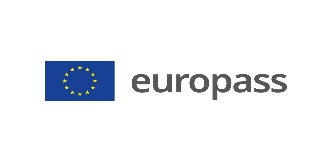 Supplément au certificat Europass(*)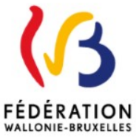 	Belgique1. Intitulé du certificatCertificat de qualification du Valoriste généraliste m/f  (1) dans la langue d’origine 2. Traduction de l’intitulé du certificatHerwaardeerder (NL) 
Verwerter (DE) 
Recycling waste handler (EN) (1) Le cas échéant. Cette traduction est dépourvue de toute valeur légale.3. Éléments de compétences acquisLe certificat qualification concerne l’ensemble des unités d’acquis d’apprentissage listées ci-dessous. Unités d’acquis d’apprentissage en conformité avec le profil de formation du SFMQ (Service francophone des Métiers et des Qualifications).UAA1 : Effectuer une collecte préservanteUAA2 : Trier et démanteler les biens/ sous-éléments.UAA3 : Nettoyer et réparer les biens réutilisables/ réemployables4. Secteurs d’activité et/ou types d’emplois accessibles par le détenteur du certificatLe métier de valoriste généraliste est référencé dans la fiche métier K2304 - Revalorisation de produits industriels - du Répertoire Opérationnel des Métiers et des Emplois (www.pole-emploi.fr).La nomenclature et la codification du ROME sont utilisées par les différents services publics de l’emploi en Belgique.Le/la valoriste généraliste réalise les travaux suivants :• effectuer une collecte préservante de biens destinés au réemploi/ à la réutilisation ou au recyclage en fonction des critères de l'entreprise,• trier les biens/ sous-éléments selon les modes de traitement et les filières adéquats,• assurer nettoyage et la réparation superficielle des biens réutilisables/ réemployables,• démanteler le bien,• communiquer avec les usagers/ l'équipe. (1) Rubrique facultative(*) Note explicativeLe Supplément au certificat complète l’information figurant sur le certificat. Ce document n’a aucune valeur légale. Son format est basé sur la Décision (UE) 2018/646 du Parlement européen et du Conseil du 18 avril 2018 concernant un cadre commun pour l'offre de meilleurs services dans le domaine des aptitudes et des certifications (Europass) et abrogeant la décision n° 2241/2004/CE. © Union européenne, 2002-20205. Base officielle du certificat5. Base officielle du certificatNom et statut de l’organisme certificateurCoordonnées de l’établissement scolaireNom et statut de l’autorité de tutelle responsable de l’organisme certificateurMINISTÈRE DE LA FÉDÉRATION WALLONIE-BRUXELLES (COMMUNAUTÉ FRANÇAISE DE BELGIQUE) Boulevard Léopold II 44 B-1080 BRUXELLES http://www.federation-wallonie-bruxelles.be/Niveau du certificatNiveau 2 du CFC et du CEC(EQF)Système de notation / conditions d’octroiÉvaluation binaire « a satisfait / n’a pas satisfait » établie en référence à des critères d’évaluation (norme) dont tous doivent être rencontrés pour satisfaire à l’épreuve.Le certificat de qualification est délivré aux élèves qui maîtrisent les acquis d'apprentissage fixés par le profil de certification du « Valoriste généraliste ».Les critères et indicateurs d’évaluation sont définis par le profil d’évaluation.Accès au niveau suivant d’éducation/de formationNéantAccords internationauxNéantBase légaleArrêté royal du 29 juin 1984 relatif à l'organisation de l'enseignement secondaire (article 26).Décret du 03 juillet 1991 organisant l’enseignement secondaire en alternance (article 2bis) Décret du 03 mars 2004 organisant l'enseignement spécialisé (article 3)Arrêté du Gouvernement de la Communauté française du 27 juin 2018 définissant le profil de formation du « Valoriste généraliste »Arrêté du Gouvernement de la Communauté française du 29 septembre 2011 relatif à l'établissement de la correspondance des titres délivrés par l'Institut wallon de formation en alternance et des indépendants et petites et moyennes entreprises et le Service formation petites et moyennes entreprises créé au sein des Services du Collège de la Commission communautaire française et leurs réseaux de centres de formation avec les titres délivrés par l'enseignement obligatoire ou de promotion sociale (article 2). Base légaleArrêté royal du 29 juin 1984 relatif à l'organisation de l'enseignement secondaire (article 26).Décret du 03 juillet 1991 organisant l’enseignement secondaire en alternance (article 2bis) Décret du 03 mars 2004 organisant l'enseignement spécialisé (article 3)Arrêté du Gouvernement de la Communauté française du 27 juin 2018 définissant le profil de formation du « Valoriste généraliste »Arrêté du Gouvernement de la Communauté française du 29 septembre 2011 relatif à l'établissement de la correspondance des titres délivrés par l'Institut wallon de formation en alternance et des indépendants et petites et moyennes entreprises et le Service formation petites et moyennes entreprises créé au sein des Services du Collège de la Commission communautaire française et leurs réseaux de centres de formation avec les titres délivrés par l'enseignement obligatoire ou de promotion sociale (article 2). 6. Modes d’accès à la certification officiellement reconnus6. Modes d’accès à la certification officiellement reconnus6. Modes d’accès à la certification officiellement reconnusDescription de l’enseignement / formation professionnel(le) suivi(e)Part du volume total de l’enseignement / formation (%)Durée (heures/semaines/mois/années)Enseignement spécialisé en alternance (art. 47)40 % en école60 % en entreprise1 an (à titre indicatif)Enseignement spécialisé en plein exercice (art.47)100 %1 an (à titre indicatif)Durée totale de l’enseignement / de la formation conduisant au certificat/titre/diplômeDurée totale de l’enseignement / de la formation conduisant au certificat/titre/diplôme1 an (à titre indicatif) Niveau d’entrée requisPour l’enseignement spécialisé :L’élève doit :être inscrit dans l’enseignement secondaire spécialisé ;avoir 15 ans et avoir fréquenté l’enseignement secondaire pendant 2 années ou avoir 16 ans ;Pour l’enseignement spécialisé en alternance :L’élève doit :être inscrit dans l’enseignement secondaire spécialisé ;avoir 15 ans et avoir fréquenté l’enseignement secondaire pendant 2 années ou avoir 16 ans ;avoir suivi le module de préparation à l’alternance ;obtenir l’accord du conseil de classe sur l’opportunité d’orienter l’élève vers l’enseignement spécialisé en alternance. En s’appuyant notamment sur le P.I.A., le conseil de classe atteste que l’élève maîtrise suffisamment les compétences professionnelles et transversales pour s’intégrer en entreprise ;souscrire un contrat d’alternance conformément à l’arrêté du Gouvernement de la Communauté française du 17 juillet 2015.Information complémentairewww.europass.euNiveau d’entrée requisPour l’enseignement spécialisé :L’élève doit :être inscrit dans l’enseignement secondaire spécialisé ;avoir 15 ans et avoir fréquenté l’enseignement secondaire pendant 2 années ou avoir 16 ans ;Pour l’enseignement spécialisé en alternance :L’élève doit :être inscrit dans l’enseignement secondaire spécialisé ;avoir 15 ans et avoir fréquenté l’enseignement secondaire pendant 2 années ou avoir 16 ans ;avoir suivi le module de préparation à l’alternance ;obtenir l’accord du conseil de classe sur l’opportunité d’orienter l’élève vers l’enseignement spécialisé en alternance. En s’appuyant notamment sur le P.I.A., le conseil de classe atteste que l’élève maîtrise suffisamment les compétences professionnelles et transversales pour s’intégrer en entreprise ;souscrire un contrat d’alternance conformément à l’arrêté du Gouvernement de la Communauté française du 17 juillet 2015.Information complémentairewww.europass.euNiveau d’entrée requisPour l’enseignement spécialisé :L’élève doit :être inscrit dans l’enseignement secondaire spécialisé ;avoir 15 ans et avoir fréquenté l’enseignement secondaire pendant 2 années ou avoir 16 ans ;Pour l’enseignement spécialisé en alternance :L’élève doit :être inscrit dans l’enseignement secondaire spécialisé ;avoir 15 ans et avoir fréquenté l’enseignement secondaire pendant 2 années ou avoir 16 ans ;avoir suivi le module de préparation à l’alternance ;obtenir l’accord du conseil de classe sur l’opportunité d’orienter l’élève vers l’enseignement spécialisé en alternance. En s’appuyant notamment sur le P.I.A., le conseil de classe atteste que l’élève maîtrise suffisamment les compétences professionnelles et transversales pour s’intégrer en entreprise ;souscrire un contrat d’alternance conformément à l’arrêté du Gouvernement de la Communauté française du 17 juillet 2015.Information complémentairewww.europass.eu